РАБОЧАЯ ПРОГРАММАпо учебному предмету «Русский язык»классы: 5- 9составители:Овчинникова М.А., учитель русского языка и литературыСидоренкова Н.А., учитель русского языка и литературыЛещёва А.А., учитель русского языка и литературыПаршева Н.А., учитель русского языка и литературыТаротина Е.Л., учитель русского языка и литературы2021Планируемые результаты освоения учебного предмета5 классУченик научится:понимать основное содержание небольшого по объему научно-учебного и художественного текста, воспринимаемого на слух;выделять основную мысль, структурные части исходного текста.владеть техникой чтения; выделять в тексте главную и второстепенную информацию;разбивать текст на смысловые части и составлять простой план;отвечать на вопросы по содержанию прочитанного текста;владеть ознакомительным и изучающим видами чтения; прогнозировать содержание текста по заголовку, названию параграфа учебника; извлекать информацию из лингвистических словарей разных видов;правильно расставлять логические ударения, паузы; выбирать уместный тон речи при чтении текста вслух;доказательно отвечать на вопросы учителя; подробно и сжато излагать прочитанный текст, сохраняя его строение, тип речи;создавать устные высказывания, раскрывая тему и развивая основную мысль;выражать свое отношение к предмету речи с помощью разнообразных языковых средств и интонации;подробно и сжато пересказывать тексты разных типов речи; создавать письменные высказывания разных типов речи;составлять план сочинения и соблюдать его в процессе письма определять и раскрывать тему и основную мысль высказывания делить текст на абзацы;писать небольшие по объему тексты (сочинения-миниатюры разных стилей, в том числе и научного); пользоваться разными видами словарей в процессе написания текста,выражать свое отношение к предмету речи; находить в тексте типовые фрагменты описания, повествования, рассуждения; подбирать заголовок, отражающий тему и основную мысль текста; использовать элементарные условные обозначения речевых ошибок (ошибки в выделении абзаца, неоправданный повтор слов, неправильное употребление местоимений, избыточная информация и др.);исправлять недочеты в содержании высказывания и его построении;выделять в слове звуки речи, давать им фонетическую характеристику; различать ударные и безударные слоги, не смешивать звуки и буквы;использовать	элементы	упрощенной	транскрипции для	обозначения анализируемого звука и объяснения написания слова; 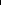 находить в художественном тексте явления звукописи;правильно произносить гласные, согласные звуки и их сочетания в слове, а также наиболее употребительные слова и формы изученных частей речи;работать с орфоэпическим словарем;правильно произносить названия букв русского алфавита;свободно пользоваться алфавитом, работая со словарями; проводить сопоставительный анализ звукового и буквенного состава слова;выделять морфемы на основе смыслового анализа слова; подбирать однокоренные слова с учетом значения слова; учитывать различия в значении однокоренных слов, вносимые приставками и суффиксами.объяснять лексическое значение слов и фразеологизмов разными способами (описание, краткое толкование, подбор синонимов, антонимов, однокоренных слов);пользоваться толковыми словарями для определения и уточнения лексического значения слова, словарями синонимов, антонимов, фразеологизмов; распределять слова на тематические группы; употреблять слова в соответствии с их лексическим значением; различать прямое и переносное значение слов; отличать омонимы от многозначных слов; подбирать синонимы и антонимы; выбирать из синонимического ряда наиболее точное и уместное слово; использовать синонимы как средство связи предложений в тексте и как средство устранения неоправданного повтора; различать части речи;правильно указывать морфологические признаки.находить орфограммы в морфемах; группировать слова по видам орфограмм;владеть правильным способом подбора однокоренных слов, а также приемами применения изученных правил орфографии; устно объяснять выбор написания и использовать на письме специальные графические обозначения; самостоятельно подбирать слова на изученные правила;выделять словосочетания в предложении; определять главное и зависимое слово; составлять схемы словосочетаний изученных видов и конструировать словосочетания по заданной схеме; выделять основы предложений с двумя главными членами; конструировать предложения по заданным типам грамматических основ; характеризовать предложения по цели высказывания, наличию или отсутствию второстепенных членов, количеству грамматических основ;правильно интонировать предложения, различные по цели высказывания и эмоциональной окраске, использовать повествовательные и вопросительные предложения как пункты плана высказывания, соблюдать верную интонацию конца предложений;составлять простые и сложные предложения изученных видов; опознавать предложения, осложненные однородными членами, обращениями, вводными словами; находить, анализировать и конструировать предложения с прямой речью; владеть правильным способом действия при применении изученных правил пунктуации; устно объяснять постановку знаков препинания в предложениях, изученных синтаксических конструкциях и использовать на письме специальные графические обозначения; самостоятельно подбирать примеры на изученное пунктуационное правило.Ученик получит возможность научиться:правильно расставлять логические ударения, паузы; выбирать уместный тон речи при чтении текста вслух.выражать свое отношение к предмету речи с помощью разнообразных языковых средств и интонации.выражать свое отношение к предмету речи; исправлять недочеты в содержании высказывания и его построении.находить в художественном тексте явления звукописи;правильно произносить гласные, согласные звуки и их сочетания в слове, а также наиболее употребительные слова и формы изученных частей речи;выбирать из синонимического ряда наиболее точное и уместное слово; использовать синонимы как средство связи предложений в тексте и как средство устранения неоправданного повтора; устно объяснять выбор написания и использовать на письме специальные графические обозначения; владеть правильным способом действия при применении изученных правил пунктуации.6 классУченик научится: воспринимая устную речь учителя, следить за ходом рассуждения, выделять главную информацию;понимать основное содержание небольшого по объему научно-учебного и художественного текста, воспринимаемого на слух;выделять основную мысль, структурные части исходного текста, составлять простой план;осмысленно читать, понимать и пересказывать учебные тексты лингвистического содержания, дифференцировать главную и второстепенную информацию прочитанного текста;разбивать текст на смысловые части и составлять сложный план;самостоятельно формулировать вопросы по содержанию прочитанного текста;доказательно отвечать на вопросы учителя;пересказывать основное содержание прослушанного или прочитанного текстарассуждения;подробно и выборочно пересказывать повествовательные художественные тексты;создавать устные высказывания,раскрывая тему и развивая основную мысль;соблюдать последовательность и связность изложения;подробно и сжато пересказывать тексты разных типов речи;сохранять в тексте подробного изложения структуру исходного текста и языковые средства выразительности;создавать письменные высказывания разных типов речи;соблюдать последовательность и связность изложения;собирать материал к сочинению и систематизировать его;составлять сложный план и на его основе создавать текст;использовать цепную и параллельную связь предложений в текстах разных стилей;определять основную мысль текста, подбирать наиболее удачный заголовок, делить текст на смысловые части;составлять простой и сложный план анализируемого текста; проводить фонетический и орфоэпический разбор слова;использовать транскрипцию для обозначения анализируемого звука объяснения написания слова;находить в художественном тексте явления звукописи; травильно произносить гласные, согласные звуки и их сочетания в слове, а также наиболее употребительные слова и формы изученных частей речи;работать с орфоэпическим словарем;правильно произносить названия букв русского алфавита;свободно пользоваться алфавитом, работая со словарями;проводить сопоставительный анализ звукового и буквенного состава слова;выделять морфемы на основе словообразовательного анализа слова; выделять исходную часть слова и словообразующую морфему при проведении словообразовательного анализа слова;различать изученные способы словообразования существительных, прилагательных, глаголов и наречий;объяснять лексическое значение слов и фразеологизмов разными способами (описание, краткое толкование, подбор синонимов, антонимов, однокоренных слов);подбирать синонимы и антонимы;выбирать из синонимического ряда наиболее точное и уместное слово;находить в тексте выразительные приемы, основанные на употреблении слова в переносном значении;владеть наиболее употребительными оборотами русского речевого этикета;использовать синонимы как средство связи предложений в тексте и как средство устранения неоправданного повтора;проводить лексический разбор слова;аргументировано доказывать принадлежность слова к той или иной части речи и отличать данную часть речи от однокоренных слов других частей речи по совокупности признаков; правильно, уместно и выразительно употреблять слова изученных частей речи;зная порядок морфологического разбора, выполнять морфологический анализ изученных частей речи;обнаруживать изученные орфограммы и объяснять написание соответствующих слов; объяснять суть основного принципа русской орфографии (единообразие написание морфем) и с этой позиции анализировать написание морфем, свободно пользоваться орфографическим словарём; владеть правильным способом подбора однокоренных слов, а также приемами применения изученных правил орфографии;составлять схемы словосочетаний разных видов и конструировать словосочетания по заданной схеме;анализировать разные виды простых и сложных предложений (простые случаи)определять синтаксическую роль изученных частей речи;конструировать предложения по заданным типам грамматических основ;опознавать предложения, осложненные однородными членами, обращениями, вводными словами;находить, анализировать и конструировать предложения с прямой речью; владеть правильным способом действия при применении изученных правил пунктуации, строить пунктуационные схемы предложений, самостоятельно подбирать примеры на изученное пунктуационное правило.Ученик получит возможность научиться:прогнозировать содержание текста по заголовку, названию параграфа учебника;извлекать информацию из лингвистических словарей разных видов.выражать свое отношение к предмету речи с помощью разнообразных языковых средств и интонации.пользоваться разными видами словарей в процессе написания текста;употреблять синонимы, повтор слов, однокоренные слова как средства выразительности текста и связи предложений;исправлять неоправданный речевой повтор различными способами: заменой слова местоимением или синонимом, заменой синтаксической конструкции;определять вид связи предложений в тексте; устанавливать принадлежность текста к определенной функциональной разновидности языка и стилю речи.составлять словообразовательные пары и словообразовательные цепочки слов;пользоваться словообразовательным словарем, а также словарём морфемных моделей слов.пользоваться толковыми словарями для определения и уточнения лексического значения слова, словарями синонимов, антонимов, фразеологизмов;употреблять слова в соответствии с их лексическим значением, а также с условиями и задачами общения; толковать лексическое значение слов и фразеологизмов;использовать знания и умения по морфологии в практике правописания и проведения синтаксического анализа предложения; устно объяснять выбор написания и использовать на письме специальные графические обозначения;самостоятельно подбирать слова на изученные правилаустно объяснять постановку знаков препинания в предложениях, изученных синтаксических конструкциях и использовать на письме специальные графические обозначения.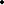 7 классУченик научится:адекватно понимать информацию устного и письменного сообщения (цель, тему текста, основную информацию);извлекать информацию из различных источников, включая средства массовой информации;свободно пользоваться лингвистическими словарями, справочной литературой;воспроизводить текст с заданной степенью свернутости (план, пересказ, изложение);создавать тексты различных стилей и жанров (выступление, статья, интервью, очерк); осуществлять выбор и организацию языковых средств в соответствии с темой, целями, сферой и ситуацией общения;владеть различными видами монолога (повествование, описание, рассуждение) и диалога (побуждение к действию, обмен мнениями);соблюдать в практике речевого общения основные произносительные, лексические, грамматические нормы современного русского литературного языка; соблюдать в практике письма основные правила орфографии и пунктуации;совершенствовать и редактировать собственные тексты;определять тему, основную мысль текста, функционально-смысловой тип и стиль речи;анализировать структуру и языковые особенности текста;производить морфологический разбор частей речи, изученных в 7 классе; определять постоянные и непостоянные морфологические признаки слов изученных частей речи; производить	синтаксический разбор предложений с причастным и деепричастным оборотами, а также сложных предложений с изученными союзами;составлять предложения с причастными и деепричастными оборотами;выделять запятыми причастные обороты, стоящие после определяемого существительного, деепричастные обороты;находить в словах изученные орфограммы, обосновывать их выбор, правильно писать слова с изученными орфограммами;находить и исправлять орфографические ошибки;адекватно воспринимать и создавать тексты публицистического стиля на доступные темы;подробно и сжато излагать повествовательные тексты с элементами описания внешности человека, процессов труда; писать рассказы на предложенные сюжеты, сочинения —рассуждения на материале жизненного опыта учащихся.Ученик получит возможность научиться:свободно, правильно излагать свои мысли в устной и письменной форме, соблюдать нормы построения текста (логичность, последовательность, связность, соответствие теме и др.); адекватно выражать свое отношение к фактам и явлениям окружающей действительности, к прочитанному, услышанному, увиденному;осуществлять речевой самоконтроль;оценивать свою речь с точки зрения её правильности, находить грамматические и речевые ошибки, недочеты, исправлять их;определять часть речи, доказывать принадлежность слова к той или иной части речи; различать омонимичные формы слов разных частей речисоблюдать нормы литературного языка в пределах изученного материала;правильно писать изученные в 7 классе слова с непроверяемыми орфограммамиграмотно и чётко рассказывать о произошедших событиях; собирать и систематизировать материал к сочинению с учётом темы и основной мысли; 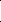 совершенствовать содержание и языковое оформление своего текста.8 классУченик научится:использовать различные виды монолога (повествование, описание, рассуждение; сочетание разных видов монолога) в различных ситуациях общения;использовать различные виды диалога в ситуациях формального и неформального, межличностного и межкультурного общения;соблюдать нормы речевого поведения в типичных ситуациях общения;предупреждать коммуникативные неудачи в процессе речевого общения.выступать перед аудиторией с небольшим докладом; публично представлять проект, реферат; публично защищать свою позицию;различным видам аудирования (с полным пониманием аудиотекста, с пониманием основного содержания, с выборочным извлечением информации); передавать содержание аудиотекста в соответствии с заданной коммуникативной задачей в устной форме;понимать и формулировать в устной форме тему, коммуникативную задачу, основную мысль, логику изложения учебно-научного, публицистического, официально-делового, художественного аудиотекстов, распознавать в них основную и дополнительную информацию, комментировать её в устной форме;передавать содержание учебно-научного, публицистического, официально-делового художественного аудиотекстов в форме плана, тезисов, ученического изложения (подробного, выборочного, сжатого)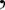 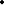 понимать	содержание	прочитанных 	учебно-научных, публицистических (информационных и аналитических, художественно-публицистического жанров), художественных текстов и воспроизводить их в устной форме в соответствии с ситуацией общения, а также в форме ученического изложения (подробного, выборочного, сжатого), в форме плана, тезисов (в устной и письменной форме);использовать практические умения ознакомительного, изучающего, просмотрового способов (видов) чтения в соответствии с поставленной коммуникативной задачей;передавать схематически представленную информацию в виде связного текста;отбирать и систематизировать материал на определённую тему, анализировать отобранную информацию и интерпретировать её в соответствии с поставленной коммуникативной задачей.понимать, анализировать, оценивать явную и скрытую (подтекстовую) информацию в прочитанных текстах разной функционально-стилевой и жанровой принадлежности;создавать устные монологические и диалогические высказывания (в том числе оценочного характера) на актуальные социально-культурные, нравственно-этические, бытовые, учебные темы (в том числе лингвистические, а также темы, связанные с содержанием других изучаемых учебных предметов) разной коммуникативной направленности в соответствии с целями и ситуацией общения (сообщение, небольшой доклад в ситуации учебно-научного общения, бытовой рассказ о событии, история, участие в беседе, споре).обсуждать и чётко формулировать цели, план совместной групповой учебной деятельности, распределение частей работы;извлекать из различных источников, систематизировать и анализировать материал на определённую тему и передавать его в устной форме с учётом заданных условий общения;соблюдать в практике устного речевого общения основные орфоэпические, лексические, грамматические нормы современного русского литературного языка; стилистически корректно использовать лексику и фразеологию, правила речевого этикета.выступать перед аудиторией с докладом; публично защищать проект, реферат;участвовать в дискуссии на учебно-научные темы, соблюдая нормы учебно-научного общения;создавать письменные монологические высказывания разной коммуникативной направленности с учётом целей и ситуации общения (ученическое сочинение на социально-культурные, нравственно-этические, бытовые и учебные темы, рассказ о событии, тезисы, неофициальное письмо, отзыв, расписка, доверенность, заявление);излагать содержание прослушанного или прочитанного текста (подробно, сжато, выборочно) в форме ученического изложения, а также тезисов, плана;соблюдать в практике письма основные лексические, грамматические, орфографические и пунктуационные нормы современного русского литературного языка; стилистически корректно использовать лексику и фразеологию.писать рецензии, рефераты;анализировать и характеризовать тексты различных типов речи, стилей, жанров с точки зрения смыслового содержания и структуры, а также требований, предъявляемых к тексту как речевому произведению;осуществлять информационную переработку текста, передавая его содержание в виде плана (простого, сложного), тезисов, схемы, таблицы и т. п.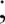 создавать и редактировать собственные тексты различных типов речи, стилей, жанров с учётом требований к построению связного текста.владеть практическими умениями различать тексты разговорного характера, научные, публицистические, официально-деловые, тексты художественной литературы (экстралингвистические особенности, лингвистические особенности на уровне употребления лексических средств, типичных синтаксических конструкций)различать и анализировать тексты разных жанров научного (учебно-научного)публицистического, официально-делового стилей, разговорной речи (отзыв, сообщение, доклад как жанры научного стиля; выступление, статья, интервью, очерк как жанры публицистического стиля; расписка, доверенность, заявление как жанры официально-делового стиля; рассказ, беседа, спор как жанры разговорной речи);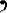 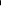 создавать устные и письменные высказывания разных стилей, жанров и типов речи (отзыв, сообщение, доклад как жанры научного стиля; выступление, интервью, репортаж как жанры публицистического стиля; расписка, доверенность, заявление как жанры официально-делового стиля; рассказ, беседа, спор как жанры разговорной речи; тексты повествовательного характера, рассуждение, описание; тексты, сочетающие разные функционально-смысловые типы речи);исправлять речевые недостатки, редактировать текст;выступать перед аудиторией сверстников с небольшими информационными сообщениями, сообщением и небольшим докладом на учебно-научную тему;создавать тексты различных функциональных стилей и жанров (аннотация, рецензия, реферат, тезисы, конспект как жанры учебно-научного стиля), участвовать в дискуссиях на учебно-научные темы; составлять резюме, деловое письмо, объявление в официально-деловом стиле; готовить выступление, информационную заметку, сочинение-рассуждение в публицистическом стиле; принимать участие в беседах, разговорах, спорах в бытовой сфере общения, соблюдая нормы речевого поведения; создавать бытовые рассказы, истории, писать дружеские письма с учётом внеязыковых требований, предъявляемых к ним, и в соответствии со спецификой употребления языковых средств;выступать перед аудиторией сверстников с небольшой протокольно-этикетной развлекательной, убеждающей речью.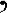 характеризовать основные социальные функции русского языка в России и мире, место русского языка среди славянских языков, роль старославянского (церковнославянского) языка в развитии русского языка;определять различия между литературным языком и диалектами, просторечием, профессиональными разновидностями языка, жаргоном и характеризовать эти различия;проводить фонетический анализ слова;соблюдать основные орфоэпические правила современного русского литературного языка;извлекать необходимую информацию из орфоэпических словарей и справочников; использовать её в различных видах деятельности.опознавать основные выразительные средства фонетики (звукопись);выразительно читать прозаические и поэтические тексты•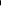 делить слова на морфемы на основе смыслового, грамматического и словообразовательного анализа слова;различать изученные способы словообразования;анализировать и самостоятельно составлять словообразовательные пары и словообразовательные цепочки слов;применять знания и умения по морфемике и словообразованию в практике правописания;характеризовать словообразовательные цепочки и словообразовательные гнезда, устанавливая смысловую и структурную связь однокоренных слов;проводить лексический анализ слова, характеризуя лексическое значение, принадлежность слова к группе однозначных или многозначных слов, указывая прямое и переносное значение слова, принадлежность слова к активной или пассивной лексике, а также указывая сферу употребления и стилистическую окраску слова;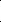 группировать слова по тематическим группам;подбирать к словам синонимы, антонимы;опознавать фразеологические обороты;соблюдать лексические нормы в устных и письменных высказываниях;использовать лексическую синонимию как средство исправления неоправданного повтора в речи и как средство связи предложений в тексте;опознавать основные виды тропов, построенных на переносном значении слова (метафора, эпитет, олицетворение);пользоваться различными видами лексических словарей (толковым словарём, словарём, синонимов, антонимов, фразеологическим словарём и др.) и использовать полученную информацию в различных видах деятельности;объяснять общие принципы классификации словарного состава русского языка;аргументировать различие лексического и грамматического значении слова;опознавать омонимы разных видов;извлекать необходимую информацию из лексических словарей разного типа (толкового словаря, словаре и синонимов, антонимов, устаревших слов, иностранных слов, фразеологического словаря и др.) и справочников, в том числе мультимедийных; использовать эту информацию в различных видах деятельности;опознавать самостоятельные (знаменательные) части речи и их формы, служебные части речи,анализировать слово с точки зрения его принадлежности к той или иной части речи;употреблять формы слов различных частей речи в соответствии с нормами современного русского литературного языка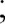 применять морфологические знания и умения в практике правописания, в различных видах анализа,извлекать необходимую информацию из словарей грамматических трудностей, в том числе мультимедийных; использовать эту информацию в различных видах деятельности;опознавать основные единицы синтаксиса (словосочетание, предложение) и их виды;анализировать различные виды словосочетаний и предложений с точки зрения структурной и смысловой организации, функциональной предназначенности;употреблять синтаксические единицы в соответствии с нормами современного русского литературного языка;использовать разнообразные	синонимические	синтаксические конструкции в собственной речевой практике,применять синтаксические знания и умения в практике правописания, в различных видах анализа;соблюдать орфографические и пунктуационные нормы в процессе письма (в объёме содержания курса);объяснять выбор написания в устной форме (рассуждение) и письменной форме (с помощью графических символов);обнаруживать и исправлять орфографические и пунктуационные ошибки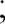 извлекать необходимую информацию из орфографических словарей и справочников; использовать её в процессе письма.демонстрировать роль орфографии и пунктуации в передаче смысловой стороны речи.Ученик получит возможность научиться:оценивать образцы устной монологической и диалогической речи с точки зрения соответствия ситуации речевого общения, достижения коммуникативных целей речевого взаимодействия, уместности использованных языковых средств;участвовать в коллективном обсуждении проблем, аргументировать собственную позицию, доказывать её, убеждать;понимать основные причины коммуникативных неудач и объяснять их;понимать явную и скрытую (подтекстовую) информацию публицистического текста (в том числе в СМИ), анализировать и комментировать её в устной форме;использовать приёмы работы с учебной книгой, справочниками и другими информационными источниками, включая СМИ и ресурсы Интернета;извлекать информацию по заданной проблеме (включая противоположные точки зрения на её решение) из различных источников (учебно-научных текстов, текстов СМИ в том числе представленных в электронном виде на различных информационных носителях, официально-деловых текстов), высказывать собственную точку зрения на решение проблемы;создавать устные монологические и диалогические высказывания различных типов и жанров в учебно-научной (на материале изучаемых учебных дисциплин), социально-культурной и деловой сферах общения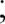 анализировать и оценивать речевые высказывания с точки зрения их успешности в достижении прогнозируемого результата;составлять аннотации, тезисы выступления, конспекты;писать резюме, деловые письма, объявления с учётом внеязыковых требований, предъявляемых к ним, и в соответствии со спецификой употребления языковых средств;создавать в устной и письменной форме учебно-научные тексты (аннотация, рецензия, реферат, тезисы, конспект, участие в беседе, дискуссии), официально-деловые тексты (резюме, деловое письмо, объявление) с учётом внеязыковых требований, предъявляемых к ним, и в соответствии со спецификой употребления в них языковых средств;оценивать чужие и собственные речевые высказывания разной функциональной направленности с точки зрения соответствия их коммуникативным требованиям и языковой правильности;различать и анализировать тексты разговорного характера, научные, публицистические, официально-деловые, тексты художественной литературы с точки зрения специфики использования в них лексических, морфологических, синтаксических средств;анализировать образцы публичной речи с точки зрения её композиции, аргументации, языкового оформления, достижения поставленных коммуникативных задач;оценивать использование основных изобразительных средств языка;характеризовать вклад выдающихся лингвистов в развитие русистики;извлекать необходимую информацию из мультимедийных орфоэпических словарей и справочников; использовать её в различных видах деятельности;опознавать основные выразительные средства словообразования в художественной речи и оценивать их;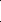 извлекать необходимую информацию из морфемных, словообразовательных и этимологических словарей и справочников, в том числе мультимедийных;использовать этимологическую справку для объяснения правописания и лексического значения слова;оценивать собственную и чужую речь с точки зрения точного, уместного и выразительного словоупотребления;опознавать основные выразительные средства лексики и фразеологии в публицистической и художественной речи и оценивать их; объяснять особенности употребления лексических средств в текстах научного и официально-делового стилей речи;распознавать явления грамматической омонимии, существенные для решения орфографических и пунктуационных задач;анализировать синонимические средства морфологии;различать грамматические омонимы;опознавать основные выразительные средства морфологии в публицистической и художественной речи и оценивать их; объяснять особенности употребления морфологических средств в текстах научного и официально-делового стилей речи;анализировать синонимические средства синтаксиса;опознавать основные выразительные средства синтаксиса в публицистической и художественной речи и оценивать их; объяснять особенности употребления синтаксических конструкций в текстах научного и официально-делового стилей речи;анализировать особенности употребления синтаксических конструкций с точки зрения их функционально-стилистических качеств, требований выразительности речи;извлекать необходимую информацию из мультимедийных орфографических словарей и справочников по правописанию; использовать эту информацию в процессе письма.9 классВыпускник научится:дифференцировать главную и второстепенную информацию, известную и неизвестную формацию прослушанного текста;фиксировать информацию прослушанного текста в виде тезисного плана, полного и этого пересказа; определять принадлежность аудируемого текста к типу речи и функциональной разновидности языка;прогнозировать содержание текста, исходя из анализа названия, содержания эпиграфа и на основе знакомства с иллюстративным материалом текста схемами, таблицами основе текста; используя просмотровое чтение, ориентироваться в содержании статьи по ключевым словам, а в содержании книги, журнала, газеты - по оглавлению и заголовкам статей; при необходимости переходить на изучающее чтение;читать и пересказывать небольшие по объему тексты о выдающихся отечественных лингвистах;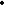 пересказывая текст, отражать свое понимание проблематики и позиции автора исходного текста; вести репортаж о школьной жизни; строить небольшое по объему устное высказывание на основе схем, таблиц и других наглядных материалов;создавать связное монологическое высказывание на лингвистическую тему в форме текста-рассуждения, текста-доказательства, текста-описания;составлять инструкции по применению того или иного правила; принимать участие в диалогах различных видов;адекватно реагировать на обращенную устную речь, правильно вступать в речевое общение, поддерживать или заканчивать разговор и т.п.;пересказывать фрагмент прослушанного текста;пересказывать прочитанные публицистические и художественные тексты, сохраняя структуру и языковые особенности исходного текста;создавать сочинение описание архитектурного памятника, сочинение сравнительную характеристику, рассуждение на свободную тему, сочинение повествовательного характера с элементами повествования или рассуждения, репортаж о событии;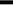 писать заметки, рекламные аннотации, уместно использовать характерные для публицистики средства языка (выразительная лексика, экспрессивный синтаксис, расчлененные предложения - парцелляция, риторические вопросы и восклицания, вопросно-ответная форма изложения, ряды однородных членов, многосоюзие и т.д.); составлять деловые бумаги: заявление, доверенность, расписку, автобиографию;находить в журналах, газетах проблемные статьи, репортажи, портретные очерки, определять их тему основную мысль, заголовок;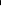 распознавать характерные для художественных и публицистических текстов языковые и речевые средства воздействия на читателя;правильно произносить употребительные слова с учетом вариантов произношения;оценивать собственную и чужую речь с точки зрения соблюдения орфоэпических норм;разъяснять значение слова, его написание и грамматические признаки, опираясь на словообразовательный анализ и типичные морфемные модели слов; разъяснять значение слов общественно-политической тематики, правильно их определять, пользоваться разными видами толковых словарей («Словарь иностранных слов», «Словарь лингвистических терминов» и т. п.);распознавать части речи и их формы;соблюдать морфологические нормы формообразования и употребления слов, пользоваться словарем грамматических трудностей;опираться на морфологический разбор слова при проведении орфографического, пунктуационного и синтаксического анализа;применять орфографические правила;объяснять правописания труднопроверяемых орфограмм, опираясь на значение, морфемное строение и грамматическую характеристику слов;опознавать, правильно строить и употреблять словосочетания разных видов;  различать простые предложения разных видов, использовать односоставные предложения в речи с учетом их специфики и стилистических свойств;  правильно и уместно употреблять предложения с вводными конструкциями, однородными и обособленными членами 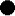 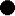 правильно строить предложения с обособленными членами; проводить интонационный анализ простого предложения;выразительно читать простые предложения изученных конструкций;проводить интонационный и синтаксический анализ простого предложения при проведении синтаксического и пунктуационного разбора.Выпускник получит возможность научиться:рецензировать устный ответ учащегося; задавать вопросы по прослушанному тексту; отвечать на вопросы по содержанию текста; слушать информацию теле - и радиопередачи с установкой на определение темы и основной мысли сообщения.разбирать слова, иллюстрирующие разные способы словообразования;пользоваться разными видами морфемных и словообразовательных словарей; оценивать уместность употребления слов с учетом стиля, типа речи и речевых задач высказывания; находить в художественном тексте изобразительно-выразительные приемы, основанные на лексических возможностях русского языка;использовать различные синтаксические конструкции как средство усиления выразительности речи;владеть правильным способом действия при применении изученных правил пунктуации, устно объяснять пунктуацию предложений изученных конструкций, использовать на письме специальные графические обозначения, строить пунктуационные схемы простых предложений, самостоятельно подбирать примеры на пунктуационные правила.Содержание учебного предметаТематическое планирование5 класс6 класс7 класс8 класс9 класскласс№ разделаТема раздела, содержание51Речь и речевое общениеРечь и речевое общение. Речевая ситуация. Речь устная и письменная. Речь диалогическая и монологическая. Монолог и его виды. Диалог и его виды.Осознание основных особенностей устной и письменной речи. Различение диалогической и монологической речи. Владение различными видами диалога и монолога. Владение нормами речевого поведения в типичных ситуациях формального и неформального межличностного общения.2Речевая деятельностьВиды речевой деятельности: чтение, аудирование (слушание), говорение, письмо.Овладение основными видами речевой деятельности. Адекватное понимание основной и дополнительной информации текста, воспринимаемого зрительно или на слух. Передача содержания прочитанного или прослушанного текста в сжатом или развёрнутом виде в соответствии с ситуацией речевого общения. Овладение практическими умениями просмотрового, ознакомительного, изучающего чтения, приёмами работы с учебной книгой и другими информационными источниками. Овладение различными видами аудирования. Создание устных и письменных монологических, а также устных диалогических высказываний разной коммуникативной направленности с учётом целей и ситуации общения. Отбор и систематизация материала на определённую тему.3ТекстПонятие текста, основные признаки текста (членимость, смысловая цельность, связность). Тема, основная мысль текста. Микротема текста. Функционально-смысловые типы речи: описание, повествование, рассуждение. Анализ текста с точки зрения его темы, основной мысли, структуры, принадлежности к функционально-смысловому типу речи. Деление текста на смысловые части и составление плана. Соблюдение норм построения текста (логичность, последовательность, связность, соответствие теме и т. д.). Оценивание и редактирование устного и письменного речевого высказывания.4Функциональные разновидности языкаФункциональные разновидности языка: разговорный язык; функциональные стили: научный, язык художественной литературы. Основные жанры разговорной речи (рассказ, беседа).Установление принадлежности текста к определённой функциональной разновидности языка. Создание письменных высказываний разных типов речи: описание, повествование, рассуждение.5Общие сведения о языкеОсознание важности коммуникативных умений в жизни человека, понимание роли русского языка в жизни общества и государства в современном мире. Осознание красоты, богатства, выразительности русского языка.6Фонетика и орфоэпияФонетика как раздел лингвистики. Звук как единица языка. Система гласных звуков. Система согласных звуков. Изменение звуков в речевом потоке. Элементы фонетической транскрипции. Слог, ударение. Орфоэпия как раздел лингвистики. Основные правила нормативного произношения и ударения. Орфоэпический словарь.Совершенствование навыков различения ударных и безударных гласных, звонких и глухих, твёрдых и мягких согласных. Объяснение с помощью элементов транскрипции особенностей произношения и написания слов. Проведение фонетического разбора слов. Нормативное произношение слов. Оценка собственной и чужой речи с точки зрения орфоэпической правильности. Использование орфоэпического словаря для овладения произносительной культурой.7ГрафикаГрафика как раздел лингвистики. Соотношение звука и буквы. Обозначение на письме твёрдости и мягкости согласных. Совершенствование навыков сопоставления звукового и буквенного состава слова. Использование знания алфавита при поиске информации в словарях, справочниках, энциклопедиях.8Морфемика и словообразованиеМорфемика как раздел лингвистики. Морфема как минимальная значимая единица языка. Словообразующие и формообразующие морфемы. Окончание как формообразующая морфема. Приставка, суффикс как словообразующие морфемы. Корень. Однокоренные слова. Чередование гласных и согласных в корнях слов. Варианты морфем. Возможность исторических изменений в структуре слова. Понятие об этимологии. Этимологический словарь.Осмысление морфемы как значимой единицы языка. Осознание роли морфем в процессах формо- и словообразования. Применение знаний по морфемике в практике правописания.9Лексикология и фразеологияЛексикология как раздел лингвистики. Слово как единица языка. Лексическое значение слова. Однозначные и многозначные слова; прямое и переносное значения слова. Переносное значение слов как основа тропов. Синонимы. Антонимы. Омонимы. Словари синонимов и антонимов русского языка. Разные виды лексических словарей и их роль в овладении словарным богатством родного языка.Извлечение необходимой информации из лексических словарей различных типов (толкового словаря, словарей синонимов, антонимов, фразеологического словаря и т. п.) и использование её в различных видах деятельности.10МорфологияМорфология как раздел грамматики. Части речи как лексико-грамматические разряды слов. Система частей речи в русском языке. Самостоятельные (знаменательные) части речи. Общее грамматическое значение, морфологические и синтаксические свойства имени существительного, имени прилагательного, местоимения, глагола, наречия. Словари грамматических трудностей.Распознавание частей речи по грамматическому значению, морфологическим признакам и синтаксической роли. Проведение морфологического разбора слов разных частей речи. Нормативное употребление форм слов различных частей речи. Применение морфологических знаний и умений в практике правописания.11СинтаксисСинтаксис как раздел грамматики. Словосочетание и предложение как единицы синтаксиса. Виды предложений по цели высказывания и эмоциональной окраске. Грамматическая основа предложения, главные и второстепенные члены. Структурные типы простых предложений: двусоставные и односоставные, распространённые и нераспространённые, предложения осложнённой и неосложнённой структуры. Однородные члены предложения, обращение. Классификация сложных предложений. Прямая речьПроведение синтаксического разбора словосочетаний и предложений разных видов. Оценка собственной и чужой речи с точки зрения правильности, уместности и выразительности употребления синтаксических конструкций. Применение синтаксических знаний и умений в практике правописания.12Правописание: орфография и пунктуацияОрфография как система правил правописания. Понятие орфограммы. Правописание гласных и согласных в составе морфем. Правописание Ъ и Ь. Употребление прописной и строчной буквы. Перенос слов. Орфографические словари и справочники. Пунктуация как система правил правописания. Знаки препинания и их функции. Знаки препинания в конце предложения. Знаки препинания в простом неосложнённом предложении. Знаки препинания в простом осложнённом предложении. Знаки препинания в сложном предложении. Знаки препинания при прямой речи, в диалоге.Овладение орфографической и пунктуационной зоркостью. Соблюдение основных орфографических и пунктуационных норм в письменной речи. Опора на фонетический, морфемный и морфологический анализ при выборе правильного написания слова. Опора на грамматико-интонационный анализ при объяснении расстановки знаков препинания в предложении. Использование орфографических словарей и справочников по правописанию.13Язык и культураВзаимосвязь языка и культуры, истории народа. Русский речевой этикет.Уместное использование правил русского речевого этикета в учебной деятельности и повседневной жизни.61Повторение изученного в 5 классе Звуки и буквы. Части слова. Орфограммы в приставках, корнях, суффиксах, окончаниях. Словосочетание. Простое предложение. Сложное предложение. Пунктуация в простом и сложном предложении. Прямая речь, диалог.Развитие речиТекст и его признаки. Тема текста. Основная мысль текста. Стили речи: официально-деловой стиль.2Лексика Слово и его значения. Паронимы.Лексика русского языка с точки зрения ее происхождения: исконно русские и заимствованные слова. Основные причины заимствования слов. Словари иностранных слов. Архаизмы, историзмы, неологизмы. Основные причины появления устаревших слов и неологизмов в процессе развития языка.Лексика русского языка с точки зрения сферы ее употребления: общеупотребительные слова и диалектизмы, термины, профессионализмы, жаргонизмы; особенности их употребления.Стилистическая окраска слова. Стилистически нейтральная, высокая и сниженная лексика.3Фразеология Фразеологизмы, их признаки и значение. Различия между свободными сочетаниями слов и фразеологическими оборотами. Стилистические свойства фразеологизмов. Нейтральные и стилистически окрашенные фразеологизмы, сферы их употребления в речи. Пословицы, поговорки, афоризмы, крылатые слова. Отражение во фразеологии материальной и духовной культуры русского народа. Фразеологические словари. Основные выразительные средства лексики и фразеологии4Морфемика. Словообразование Морфема как минимальная значимая единица языка. Правописание корней слов. Словообразование как раздел лингвистики. Исходная (производящая) основа и словообразующая морфема. Словообразовательная пара. Словообразовательная цепочка. Основные способы образования слов. Образование слов с помощью морфем (приставочный, суффиксальный, приставочно-суф- фиксальный, бессуффиксный способы). Сложные слова. Сложение как способ словообразования. Переход слова из одной части речи в другую как один из способов образования слов. Сращение сочетания слов в слово. Словообразовательные и морфемные словари русского языка.Основные выразительные средства морфемики и словообразования.Этимология как раздел языкознания.Разбор слова по составу и словообразовательный разбор.5Морфология как раздел грамматики Система частей речи в русском языке5Имя существительное Имя существительное как часть речи, общее грамматическое значение, морфологические свойства, синтаксические функции. Род, число, падеж имени существительного. Имена существительные общего рода. Имена существительные, имеющие форму только единственного или только множественного числа. Типы склонений имен существительных. Склоняемые, несклоняемые и разносклоняемые имена существительные.Употребление существительных в речи.5Имя прилагательное Имя прилагательное как часть речи, общее грамматическое значение, морфологические свойства, синтаксические функции.Разряды прилагательных по значению.Степени сравнения качественных прилагательных, их образование и грамматические признаки. Полные и краткие качественные прилагательные, их грамматические признаки.Употребление прилагательных в речи.5Глагол Глагол как часть речи. Морфологические свойства, синтаксические функции. Инфинитив. Глаголы совершенного и несовершенного вида. Переходные и непереходные глаголы. Безличные глаголы. Изъявительное, повелительное и условное (сослагательное) наклонения. Настоящее, будущее и прошедшее время глагола в изъявительном наклонении. Спряжение глаголов. Разноспрягаемые глаголы. Употребление глаголов в речи.5Местоимение Местоимение как часть речи, его общее грамматическое значение, морфологические свойства, синтаксические функции. Разряды местоимений по значению и грамматическим признакам. Склонение местоимений. Употребление местоимений в речи.5Имя числительное Имя числительное как часть речи, его общее грамматическое значение, морфологические свойства, синтаксические функции. Разряды числительных по значению и строению. Грамматические признаки количественных и порядковых числительных. Склонение числительных разных разрядов.Употребление числительных в речи.5Наречие Наречие как часть речи, его общее грамматическое значение, морфологические признаки, синтаксическая функция. Разряды наречий. Степени сравнения наречий, их образование. Правописание наречий. Употребление наречий в речи. Слова категории состояния. Вопрос о словах категории состояния в системе частей речи. Слова категории состояния; их значение, морфологические особенности и синтаксическая роль в предложении6Повторение изученного 71Русский язык как развивающееся явление2Повторение изученного в 5-6 классах Синтаксис. Синтаксический разбор. Пунктуация. Пунктуационный разбор. Лексика и фразеология. Фонетика и орфография. Фонетический разбор слова. Словообразование и орфография. Морфемный и словообразовательный разбор. Морфология и орфография. Морфологический разбор слова. Выразительное чтение текстов. Определение типа и стиля, членение на абзацы. Составление вопросного плана. Р.Р. Письменное творческое задание по картине.3Тексты и стили речиТекст. Стили литературного языка. Диалог. Виды диалогов. Публицистический стиль.Р.Р. Устное выступление в публицистическом стиле, записывают развёрнутый план и рабочие материалы. Выступление в аудитории с подготовленным текстом-убеждением.4Морфология и орфография. Культура речиПричастие Причастие как часть речи. Склонение причастий и правописание гласных в падежных окончаниях причастий. Причастный оборот. Выделение причастного оборота запятыми.Действительные и страдательные причастия. Краткие и полные страдательные причастия. Действительные причастия настоящего времени. Гласные в суффиксах действительных причастий настоящего времени. Действительные причастия прошедшего времени. Страдательные причастия настоящего времени. Гласные в суффиксах страдательных причастий настоящего времени. Страдательные причастия прошедшего времени. Гласные перед и в полных и кратких страдательных причастиях. Одна и две буквы и в суффиксах страдательных причастий прошедшего времени. Одна буква н в отглагольных прилагательных. Одна и две буквы н в суффиксах кратких страдательных причастий и в кратких отглагольных прилагательных. Морфологический разбор причастия. Слитное и раздельное написание не с причастиями. Буквы е и ё после шипящих в суффиксах страдательных причастий прошедшего времени. Повторение.Р.Р. Описание внешности человека. Выборочное изложение.Деепричастие Деепричастие как часть речи. Деепричастный оборот. Запятые при деепричастном обороте. Раздельное написание не с деепричастиями. Деепричастия несовершенного вида. Деепричастия совершенного вида. Морфологический разбор деепричастия. Повторение.Р.Р. Рассказ по картине.Наречие Наречие как часть речи. Смысловые группы наречий. Степени сравнения наречий. Морфологический разбор наречий. Слитное и раздельное написание не с наречиями на о и е. Буквы е и и в приставках не и ни отрицательных наречий. Одна и две буквы и в наречиях на о и е. Буквы о и е после шипящих на конце наречий. Буквы о и а на конце наречий. Дефис между частями слова в наречиях. Слитное и раздельное написание приставок в наречиях, образованных от существительных и количественных числительных. Мягкий знак после шипящих на конце наречий. Повторение.Р.Р. Описание действий. Учебно-научная речь. Отзыв. Учебный доклад.Категория состояния Категория состояния как часть речи. Морфологический разбор категории состояния.Повторение.Р. Р. Сжатое изложение по данному тексту. Сочинение на лингвистическую тему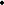 Предлог Предлог как часть речи. Употребление предлогов. Производные и непроизводные предлоги. Простые и составные предлоги. Морфологический разбор предлога. Слитное и раздельное написание производных предлогов.Союз Союз как часть речи. Простые и составные союзы. Союзы сочинительные и подчинительные. Запятая между простыми предложениями в союзном сложном предложении. Сочинительные союзы. Подчинительные союзы. Морфологический разбор союза. Слитное написание союзов также, тоже, чтобы. Повторение сведений о предлогах и союзах.Р.Р. Сочинение на тему «Книга — наш друг и советчик».Частица Частица как часть речи. Разряды частиц. Формообразующие частицы. Смысловые частицы. Раздельное и дефисное написание частиц. Морфологический разбор частицы. Отрицательные частицы не и ни. Различение частицы не и приставки не. Частица ни, приставка ни, союз ни ни. Повторение. Р.Р. Письменный текст выступления по картине. Сочинение-рассказ по данному сюжету.Междометие Междометие как часть речи. Дефис в междометиях. Знаки препинания при междометиях.5Повторение и систематизация изученного в 5-7 классах Разделы науки о русском языке. Текст. Стили речи. Фонетика. Графика. Лексика и фразеология.Р.Р. Сочинение на заданную тему.81Русский язык в кругу славянских языков.  Роль  старославянского языка в развитии русского языка 2Речь Углубление знаний: текст, типы речи. Способы и средства связи предложений. Стили речи.  Разговорный язык, его жанры.  Научный стиль, его жанры: аннотация, рецензия, отзыв. Основные жанры официально­делового стиля: расписка, доверенность, заявление, резюме. Их особенности. Публицистический стиль, его жанры:  заметка,  репортаж, очерк.3Повторение  изученного в 5—7 классах4Синтаксис и пунктуация. Словосочетание.  ПредложениеСинтаксис как раздел грамматики Словосочетание и предложение как единицы синтаксиса. Виды  и  средства  синтаксической связиСловосочетание Основные признаки словосочетания.  Основные виды словосочетаний по морфологическим свойствам главного слова: именные, глагольные, наречные.  Виды  связи  слов  в словосочетании:  согласование,  управление,  примыкание.Предложение Предложение как минимальное речевое высказывание. Основные признаки предложения и его отличия от других языковых единиц.Интонация, ее функции.  Основные элементы интонации.Логическое ударение.Виды предложений по цели высказывания: невопросительные (повествовательные, побудительные) и вопросительные.  Их интонационные и смысловые особенности. Виды предложений по эмоциональной окраске: невосклицательные и восклицательные.  Их интонационные и смысловые особенности. Предложения утвердительные и отрицательные, их смысловые и структурные различия.5Двусоставное предложениеГлавные члены предложения Предложения простые и сложные, их структурные и смысловые различия.  Простое двусоставное предложение.  Синтаксическая структура простого предложения. Главные члены двусоставного предложения.  Морфологические способы выражения подлежащего.  Виды сказуемого: простое глагольное, составное глагольное, составное именное сказуемое, способы их выражения. Особенности связи подлежащего и сказуемого.Второстепенные члены предложения, их виды и способы выражения Второстепенные члены предложения: определение (согласованное, несогласованное; приложение как разновидность определения), дополнение (прямое и косвенное), обстоятельство (времени, места, образа действия, цели, причины, меры, условия). Способы выражения второстепенных членов предложения.Прямой  и  обратный  порядок слов  в  простом  предложении,  его  коммуникативная  и экспрессивно­стилистическая роль.Предложения  распространенные  и  нераспространенные, полные и неполные 6Односоставное предложение Односоставные предложения, их виды, структурные и  смысловые особенностиГлавный член односоставного предложения. Основные группы односоставных предложений: определенно­личные, неопределенно­личные, безличные, обобщенно­личные, назывные.  Их  структурные  и смысловые особенности.7Предложения осложненной структуры Предложения с однородными членами, их интонационные и пунктуационные особенности Средства связи однородных членов предложения.  Интонационные и пунктуационные особенности предложений с однородными членами. Однородные и неоднородные определения. Стилистические возможности предложений с однородными членами. Обобщающие  слова  при  однородных членах предложения.Предложения с обособленными членами, их смысловые, интонационные и пунктуационные особенности.Обособленное определение и приложение.  Причастный оборот как разновидность распространенного согласованного определения.Обособленные обстоятельства.  Деепричастие и деепричастный оборот как разновидность обособленных обстоятельств, особенности их употребления. Обособленные дополнения. Уточняющие,  поясняющие, присоединительные  обособленные члены, их смысловые и  интонационные  особенности.Предложения с обращениями, вводными словами и вставными конструкциями.Вводные конструкции.Вводные конструкции (слова, словосочетания, предложения) как средство выражения оценки высказывания, воздействия на собеседника. Группы вводных конструкций по значению.  Использование  вводных  слов  как  средства связи  предложений  и  смысловых частей текста.Обращение.Обращение (однословное и неоднословное), его функциииспособы выражения.  Интонация предложений с обращением.8Повторение изученного91Язык как развивающееся явление.Знакомство с учебником. Роль языка в мире. Четыре периода в истории русского литературного языка. Пушкин- основоположник русского литературного языка. Литературный язык.Проверяем себя. Входная диагностика.2РечьТекст. Средства связи предложений в тексте.Текст. Признаки текста. Микротема. Средства связи предложений текстаТипы речи.Функционально-смысловой тип текста. Описание. Повествование. Рассуждение. Сочетание разных типов текста.Парцелляция. Синтаксический параллелизм.Синтаксические фигуры: парцелляция, синтаксический параллелизм.Метонимия. ПерифразаЛексические средства выразительности: метонимия, перифраза.Написание контрольного изложения.Стили речи.Информационная переработка текста. План. ТезисыСпособы информационной переработки текста. План. Тезис. Конспект. РефератКонспектРеферат.Статья. ЭссеПублицистический стиль. Жанры публицистического стиля. Интервью. Выступление. Интервью. ВыступлениеПроверяем себя.3Повторение изученного в 5-8 классахПовторениеРазделы языкознания и их основные единицы.Виды разбора. Написание комплексной контрольной работы.Анализ результатов выполнения комплексной контрольной работы №1.4Синтаксис и пунктуацияСложное предложениеСложное предложений. Сочинительные и подчинительные союзы. Предикативная часть ССП. СПП. БСП.Виды сложных предложений.5Сложносочинённое предложениеССП. Сочинительные союзы. Синтаксический разбор ССП. ССП (практикумЗнаки препинания в ССП. Запятая.Интонационные и пунктуационные особенности ССПЗнаки препинания в ССП: точка с запятой, тире.Проверяем себя.6Сложноподчинённое предложениеСПП. Подчинительные союзы. Виды СПП. Синтаксический разбор СПП. Написание сочинения-рассуждения. СПП с придаточным определительнымСПП с придаточным определительным и указательным словом в главном предложении.Замена СПП с придаточным определительным простым предложением с обособленным определением, выраженным причастным оборотом.СПП с придаточным изъяснительным.СПП. Подчинительные союзы. Виды СПП. Синтаксический разбор СПП.Структура СПП с несколькими придаточными. Однородное и неоднородное соподчинение. Знаки препинания в СПП с несколькими придаточными. Способы подчинения придаточных в СПП. Синтаксический разбор СПП с несколькими придаточными.7Бессоюзное сложное предложениеБСП: структура, смысловые отношения между частями. Знаки препинания в БСП.8Сложное предложение с разными видами связиСП с разными видами союзной и бессоюзной связи: сочинение и подчинением; сочинением и бессоюзием; сочинением, подчинением и бессоюзием; подчинением и бессоюзием.9Чужая речь и способы её передачиСпособы передачи чужой речи: прямая и косвенная речь. Синонимия предложений с прямой и косвенной речью. Диалог. Цитирование. Способы включения цитат в высказывание. Оформление цитат на письме. Эпиграф.10Повторение изученного в 5-9 классах№ п/пТема раздела/урокаКоличество часовЯзык и общение31Язык и человек. Язык и речь12Общение устное и письменное13Р.р. Стили речи1Вспоминаем, повторяем, изучаем264Звуки и буквы. Произношение и правописание.15Входная контрольная работа16Орфограмма. Правописание проверяемых безударных гласных в корне слова.17Правописание непроверяемых безударных гласных в корне слова.18Правописание проверяемых и непроверяемых согласных в корне.19Правописание непроизносимых согласных в корне.110Буквы и, у, а после шипящих.111Разделительные ъ и ь.112Раздельное написание предлогов с другими словами.113Р.р. Текст.114-15Р.р. Изложение 216Части речи.117Глагол.118Правописание -тся и -ться в глаголах119Р.р. Тема текста.120Личные окончания глаголов.121Имя существительное как часть речи.122Падежные окончания существительных.123Имя прилагательное как часть речи.124Р.р. Основная мысль текста.125Р.р. Сочинение по картине А. Пластова «Летом» 126Местоимение как часть речи.127Повторение изученного в начальных классах.128Контрольный диктант с грамматическим заданием по теме «Повторение изученного в начальных классах».129Анализ ошибок, допущенных в контрольном диктанте.1Синтаксис. Пунктуация. Культура речи2730Синтаксис.131Пунктуация132Р.р. Сжатое изложение 133Словосочетание134Разбор словосочетания135Предложение.136Виды предложений по цели высказывания.137Восклицательные предложения. Члены предложения138Главные члены предложения. Подлежащее и сказуемое.139Тире между подлежащим и сказуемым.140Нераспространенные и распространенные предложения. Второстепенные члены предложения. Дополнение.141Второстепенные члены предложения. Определение.142Второстепенные члены предложения. Обстоятельство143Предложения с однородными членами. 144Знаки препинания в предложениях с однородными членами.145Предложения с обращениями146Р.р. Письмо147Р.р. Сочинение по картине 148Анализ ошибок, допущенных в сочинении.149Синтаксический разбор простого предложения.150Пунктуационный разбор простого предложения151Простые и сложные предложения152Синтаксический разбор сложного предложения153Прямая речь.154Р.р. Диалог.155Повторение по теме «Синтаксис и пунктуация».156Контрольный диктант с грамматическим заданием по теме «Синтаксис и пунктуация».1Фонетика. Орфоэпия. Графика. Культура речи1757Фонетика. 158Гласные звуки.159Согласные звуки160Изменения звуков в потоке речи161Согласные твердые и мягкие.162Р.р. Повествование. Изложение 163Р.р. Изложение 164Согласные звонкие и глухие.165Графика. Алфавит166Р.р. Описание предмета.167Обозначение мягкости согласных с помощью мягкого знака.168Двойная роль букв е, ё, ю, я.169Слог. Ударение. Орфоэпия.170Фонетический разбор слова.171Повторение по теме «Фонетика. Орфоэпия. Графика».172Контрольный диктант с грамматическим заданием по теме «Фонетика. Орфоэпия. Графика».173Р.р. Сочинение по картине Ф.П.Толстого «Цветы, фрукты, птица» 1Лексикология. Культура речи1474Слово и его лексическое значение.175Однозначные и многозначные слова.176Прямое и переносное значение слова.177Омонимы.178Синонимы.179Синонимы, их роль в речи.180-81Р.р. Сочинение по картине И.Э.Грабаря «Февральская лазурь» 282Антонимы.183Паронимы184-85Р.р. Изложение 286Повторение по теме «Лексика. Культура речи».187Контрольная работа по теме «Лексика. Культура речи».1Морфемика. Орфография. Культура речи2188Морфема – наименьшая значимая часть слова. Изменение и образование слов.189Окончание.190Основа слова191Корень слова.192Р.р. Рассуждение. 193Р.р. Сочинение-рассуждение 194Суффикс.195Приставка.196Чередование звуков.197Беглые гласные198Варианты морфем.199Морфемный разбор слова.1100Правописание гласных и согласных в приставках.1101Буквы з и с на конце приставок1102Буквы а-о в корне –лаг---лож-.1103Буквы а-о в корне –раст---рос-.1104Буквы ё-о после шипящих1105Буквы и-ы после ц.1106Повторение по теме «Морфемика».1107Контрольный диктант  с грамматическим заданием по теме «Морфемика».1108Р.р. Сочинение по картине П. Кончаловского «Сирень в окне» 1Морфология. Орфография. Культура речи45Имя существительное14109Имя существительное как часть речи.1110Имена существительные одушевлённые и неодушевлённые1111Имена существительные собственные и нарицательные.1112Род имён существительных1113Имена существительные, которые имеют форму только множественного числа.1114Имена существительные, которые имеют форму только единственного числа.1115Три склонения имён существительных1116Падеж имён существительных1117Р.р. Доказательства в рассуждении.118Правописание гласных в падежных окончаниях имён существительных в единственном числе. Множественное число имён существительных.1119Правописание о-е после шипящих и ц в окончаниях существительных. Морфологический разбор имени существительного1120Повторение по теме «Имя существительное».1121Контрольный диктант с грамматическим заданием по теме «Имя существительное».1122Р.р. Сочинение по картине Г. Нисского «На лодке. Вечер»1Имя прилагательное6123Имя прилагательное как часть речи. Особенности употребления имени прилагательного в речи.1124Правописание гласных в падежных окончаниях имён прилагательных.1125Р.р. Изложение. Всероссийская проверочная работа.1126Прилагательные полные и краткие.Морфологический разбор имени прилагательного.1127Повторение по теме «Имя прилагательное».1128Контрольный диктант с грамматическим заданием по теме «Имя прилагательное».1Глагол14129Глагол как часть речи.1130Не с глаголами.1131Неопределённая форма глагола.1132Виды глагола.1133Буквы е-и в корнях с чередованием.1134Время глагола.1135Прошедшее время глагола.1136Настоящее время.1137Будущее время.1138Спряжение глаголов. Как определить спряжение глагола с безударным личным окончанием.1139Правописание мягкого знака в глаголах во 2-м лице единственного числа.1140Промежуточная аттестация в форме контрольного диктанта с грамматическим заданием1141Употребление времён. Морфологический разбор глагола.1142Повторение по теме «Глагол».1143Контрольный диктант с грамматическим заданием по теме «Глагол».1Повторение и систематизация изученного9144Разделы науки о языке.1145Орфограммы в приставках и в корнях слов.1146Орфограммы в окончаниях слов. Употребление букв Ъ и Ь.1147Знаки препинания в простом и сложном предложениях и в предложениях с прямой речью.1148-153Повторение изученного в 5 классе.5№ п/пТема раздела/урокаКоличество часовПовторение изученного в 5 классе.11Русский язык в жизни России1Текст.62Текст. Тема и основная мысль текста13-4Связь предложений в тексте. Способы связи предложений в тексте25Входная диагностика16-7Развитие речи. Портрет. Обучающее сочинение по картине К.С. Петрова-Водкина «Портрет мальчика»2Речь.218-9Типы речи. Сочетание разных типов речи210Стили речи111Проверяем себя112Книжная речь113Научный стиль речи114Официально-деловой стиль речи. Его жанры115Язык художественной литературы116Изобразительно-выразительные средства языка117Проверяем себя118Контрольное изложение.119Слово и его значения. Паронимы120Исконно русские и заимствованные слова. Устаревшие слова121Неологизмы122Слова общеупотребительные и ограниченного употребления123Диалектизмы124Сочинение–рассуждение «От нас зависит, чтобы «гордый наш язык» на века остался «великим и могучим»125Термины, профессионализмы, жаргонизмы126Стилистические свойства слова127-28Повторение изученного за первую четверть2Фразеология1229Что такое фразеологизмы130Как возникают фразеологизмы131Стилистические свойства фразеологизмов.132Контрольная работа «Фразеологизмы»133Из чего состоят слова?134Проверяем себя135Р.р. Сочинение 136Правописание корней слов с чередованием звуков137Правописание корней с чередованием Е-И138Правописание корней с чередованием А-О139Правописание корней –твар-//-твор-, -плав//-плов-, -равн//-ровн- и –мак-//-мок-140Проверяем себя1Морфемика. Словообразование.2141Изложение с продолжением142Способы словообразования143Приставочно-суффиксальный способ словообразования144Бессуффиксальный и неморфологический способы словообразования145Сложные слова146Правописание сложных слов147Сложносокращенные слова148Проверяем себя149-50Изложение251Переход слов из одной части речи в другую как один из способов словообразования. Сращение сочетания слов в слово152Проверяем себя153Словообразовательная цепочка и словообразовательное гнездо154Морфемный и словообразовательный разбор слова155Словообразовательные и морфемные словари русского языка156Основные выразительные средства морфемики и словообразования157Контрольная работа 158Анализ результатов выполнения контрольной работы159Что такое этимология160Р.р. Изложение с продолжением 161Повторение по теме «Морфемика. Словообразование»1Морфология как раздел грамматики.9262Морфология как раздел грамматики. Части речи163Имя существительное как часть речи164Существительные общего рода165Имена существительные, имеющие форму только единственного и только множественного числа166Склоняемые имена существительные167Разносклоняемые имена существительные168Несклоняемые имена существительные169Контрольная работа170Анализ результатов выполнения контрольной работы171Употребление имен существительных в речи. Множественное число имен существительных172Родительный падеж множественного числа имен существительных173Суффиксы имен существительных174Собственные имена существительны, обозначающие русские фамилии и названия населенных пунктов175Повторение по теме «Имя существительное». Проверяем себя176Р.р. Сочинение по тексту В.Железникова177Имя прилагательное как часть речи178Разряды имен прилагательных по значению179Степени сравнения имен прилагательных180Правописание суффиксов имен прилагательных181Употребление имен прилагательных для описания внешности человека182Р.р. Подготовка к сочинению-описанию внешности человека183Р.р. Написание контрольного сочинения по картине И.Е.Репина «Стрекоза» (или В.А. Серова «Девочка с персиками»)184Употребление имен прилагательных для описания природы185Употребление в речи кратких имен прилагательных186Проверяем себя187Лингвистическое исследование188Контрольная работа189Анализ результатов выполнения контрольной работы190Глагол как часть речи191Инфинитив192Глаголы совершенного и несовершенного вида193Переходные и непереходные глаголы194Безличные глаголы195Наклонение глаголов196Настоящее, будущее и прошедшее время глаголов в изъявительном наклонении197Спряжение глаголов. Разноспрягаемые глаголы198Употребление глаголов в речи199Глаголы-синонимы1100Глаголы-антонимы1101Глаголы в составе фразеологизмов1102Р.р. Изложение по тексту С.Аксакова1103Ошибки в употреблении глаголов1104Р.р. Сочинение «Кем я мечтаю стать» 1105Повторение по теме «Глагол»1106Проверяем себя1107Контрольная работа1108Местоимение как часть речи1109Разряды местоимений1110План морфологического разбора местоимения. Проверяем себя1111Личные местоимения1112Возвратное местоимения себя1113Притяжательные местоимения1114Указательные местоимения1115Определительные местоимения1116Вопросительно-относительные местоимения1117Р.р. Изложение от третьего лица1118Неопределенные местоимения1119Отрицательные местоимения1120Употребление местоимений в речи. Всероссийская проверочная работа1121Контрольная работа 1122Имя числительное как часть речи. Общее грамматическое значение числительного, морфологические свойства, синтаксическая роль1123Р.р. Сочинение-повествование «Как проходит мой день»1124Имена числительные простые, сложные, составные1125Количественные числительные и их разряды1126Склонение имен числительных, обозначающих целые числа1127Склонение дробных имен числительных1128Склонение собирательных имен числительных1129Порядковые имена числительные План морфологического разбора имени числительного1130Употребление имен числительных в речи1131Повторение по теме «Имя числительное»1132Контрольное тестирование по теме «Имя числительное»1133Наречие как часть речи1134Разряды наречий по значению1135Местоименные наречия1136Слова категории состояния1137Проверяем себя1138Р.р. Сочинение по тексту В.Ветлиной1139Словообразование наречий1140Правописание наречий. Слитное и раздельное написание наречий1141Промежуточная аттестация в форме контрольного диктанта с грамматическим заданием1142Дефисное написание наречий1143Правописание не с наречиями на -о, -е1144Правописание не и ни в отрицательных наречиях1145Н и нн в наречиях на -о, -е, образованных от прилагательных1146О, е(ё) на конце наречий после шипящих1147Правописание О, А на конце наречий1148Ь на конце наречий. Морфологический разбор наречия1149Употребление наречий в речи. Р.р. Составление диалога1150Использование в речи наречий-синонимов. Предупреждение ошибок, связанных с употреблением наречий.1151-152Повторение по теме «Наречие». Проверяем себя.2153Повторение. Лексика и фразеология. Морфология. Орфография1№ п/пТема раздела/урокаКоличество часов1Русский язык в современном мире1Речь132Текст и стили речи 13РР Текст. Тема широкая  узкая.14РР Простой и сложный план.15РР Стили литературного языка. Публицистический стиль16Входная диагностическая работа17Работа над ошибками18Морфология и орфография. Культура речи19Пунктуация. Пунктуационный разбор110Лексика и фразеология111Лексика и фразеология112Фонетика и орфография. Фонетический разбор слова113Словообразование и орфография. Морфемный и словообразовательный разбор114Морфология и орфография. Морфологический разбор слова1Причастие2515Причастие как часть речи116Склонение причастий и правописание гласных в падежных окончаниях причастий117Причастный оборот. Выделение причастного оборота запятыми118Закрепление темы «Причастный оборот. Выделение причастного оборота запятыми»119РР Описание внешности человека120Действительные и страдательные причастия121Краткие и полные страдательные причастия122Действительные причастия настоящего времени. Гласные в суффиксах действительных причастий настоящего времени123Образование действительных причастий настоящего времени124Действительные причастия прошедшего времени125Страдательные причастия настоящего времени126Гласные в суффиксах страдательных причастий настоящего времени127Страдательные причастия прошедшего времени128Гласные перед Н в полных и кратких страдательных причастиях129Контрольная работа (диктант по теме «Действительные и страдательные причастия»130Работа над ошибками. Одна и две буквы Н в суффиксах страдательных причастий прошедшего времени131Одна буква Н в отглагольных прилагательных132Одна и две буквы Н в суффиксах кратких страдательных причастий и в кратких отглагольных прилагательных133Работа с текстом по различению кратких страдательных причастий и кратких отглагольных прилагательных134-35Слитное и раздельное написание НЕ с причастиями236Правописание НЕ с причастиями, прилагательными, существительными137Буквы Е и Е после шипящих в суффиксах страдательных причастий прошедшего времени138РР Выборочное изложение139Повторение по теме «Причастие»1Деепричастие как часть речи940-41Деепричастный оборот. Запятые при деепричастном обороте242Запятые при деепричастном обороте. Работа с текстом143-44Раздельное написание НЕ с деепричастиями245Деепричастия несовершенного вида146Деепричастия совершенного вида147Повторение по теме «Деепричастие»148Контрольная работа (диктант по теме «Деепричастие»)1Наречие2949Наречие как часть речи150Разряды наречий151Определение лексико-семантических значений наречий152Степени сравнения наречий153Морфологический разбор наречия154РР Контрольная работа (изложение с элементами сочинения)155-56Слитное и раздельное написание НЕ с наречиями на —0 и -е257-58Буквы Е и И в приставках НЕ- и НИ- отрицательных наречий259-60Одна и две буквы Н в наречиях на —0 и -е261РР Сочинение в форме репортажа или интервью о процессе труда по личным наблюдениям162Работа над ошибками. Буквы О и Е после шипящих на конце наречий163-64Буквы О и А на конце наречий265-66Дефис между частями слова в наречиях267РР Сочинение по картине Е. Широкова «Друзья»168-69Различение наречий с приставками и омонимичных сочетаний270-71Слитное и раздельное написание приставок в наречиях, образованных от существительных и количественных числительных272Роль ударения в написании наречий173Мягкий знак после шипящих на конце наречий174Контрольная работа (диктант по теме «Наречие»)175Работа над ошибками176РР Учебно-научная речь. Отзыв177РР Учебный доклад1Категория состояния278Категория состояния как часть речи. Синтаксическая роль слов категории состояния в предложении. Морфологический разбор.179РР Сжатое изложение1Служебные части речи3180Самостоятельные и служебные части речи181Предлог как часть речи. Употребление предлогов182Непроизводные и производные предлоги183Простые и составные предлоги184Морфологический разбор предлога185РР Изложение с описанием действий человека186Слитное и раздельное написание производных предлогов187Различение на письме омонимичных производных предлогов и наречии, предлогов с существительными188Контрольная работа (диктант по теме «Предлог»)1Союз89Союз как часть речи190Простые и составные союзы191Союзы сочинительные192Союзы подчинительные193Запятая между простыми предложениями в союзном сложном  предложении194РР Сочинение-рассуждение на тему «Книга — наш д г и советчик»195Слитное написание союзов также, тоже, чтобы196Различение на письме союзов также, тоже, чтобы, зато и омонимичных наречий и местоимений с частицами197Контрольная работа (диктант по теме «Предлоги и союзы»)1Частицы98Частица как часть речи199Разряды частиц. Формообразующие частицы1100Смыслоразличительные частицы1101Раздельное и дефисное написание частиц. Морфологический разбор частицы.1102Всероссийская проверочная работа1103Морфологический разбор частицы1104Отрицательные частицы не и ни1105Различение частицы не и приставки не-. 1106Частица ни, приставка ни-, союз ни... ни1107Повторение по теме «Частица»1108Контрольная работа (диктант по теме ” Частица")1Междометие109Междометие как часть речи1110Дефис в междометиях. Знаки препинания при междометиях1Повторение и систематизация изученного в 5-7 классах9111Промежуточная аттестация в форме контрольной работы1112-114Работа над ошибками. Разделы науки о русском языке3115РР Текст и стили речи. Учебно-научная речь1116-117Лексика и фразеология2118Морфемика. Словообразование. Морфология.1119Орфография. Синтаксис. Пунктуация.1№ п/пТема раздела/урокаКоличество часов1Русский язык в кругу славянских языков.Роль старославянского языка в развитии русского языка.1Речь132Текст и его признаки13Типы речи14Стили речи15Разговорный язык16Книжные стили: научный, официально-деловой, публицистический,язык художественной литературы.17Научный стиль: функции, основные признаки18Научный стиль: функции, основные признаки19Жанры научного стиля110Официально-деловой стиль речи111Жанры официально-делового стиля112-13Публицистический стиль214Жанры публицистического стиля1Повторение  изученного в 5—7 классах415-16Фонетика. Орфоэпия. Орфография217Морфология. Орфография118Лексика. Фразеология. Орфография1Синтаксис и пунктуация. Словосочетание719Синтаксис как раздел грамматики120Словосочетание121Виды словосочетаний122-24Виды связи слов в словосочетании325Контрольная работа (диктант)1Предложение326Предложение. Интонация. Логическое ударение127Виды предложений по цели высказывания и эмоциональной окраске128Предложения утвердительные и отрицательные1Двусоставные предложения2129-30Подлежащее и способы его выражения231Сказуемое. Виды сказуемого132Простое глагольное сказуемое133-34Составное глагольное сказуемое235-36Составное именное сказуемое237-38Тире между подлежащим и сказуемым239-40Что такое второстепенные члены предложения. Предложения распространённые и нераспространённые241-42Определения. Виды определений243Приложение как разновидность определения144-45Дополнение. Виды дополнений246-47Обстоятельство. Виды обстоятельств248Порядок слов в предложении149Контрольная работа (диктант).1Односоставные предложения2050-51Что такое односоставное предложение252-53Определённо-личные предложения254-55Неопределённо-личные предложения256-57Обобщённо-личные предложения258-59Безличные предложения260Назывные предложения161-62Неполное предложение263-64Предложения с однородными членами265-66Однородные и неоднородные определения267Знаки препинания при однородных членах предложения168Обобщающее слово при однородных членах169Всероссийская проверочная работа1Предложения с осложнённой структурой1670-71Предложения с обособленными членами272-73Обособленные определения274Обособленные приложения175Обособленные обстоятельства176Обособленные дополнения177Промежуточная аттестация в форме контрольного теста178-79Уточняющие члены предложения. Вводные слова и конструкции, знаки препинания при них280Обращение181Знаки препинания при обращении182Обращение как выразительное средство языка183-85Повторение изученного3№ п/пТема раздела/урокаКоличество часовЯзык как развивающееся явление41-2Язык как развивающееся явление.23Проверяем себя14Входная диагностика1Речь205Текст. Средства связи предложений в тексте.16Типы речи.17Парцелляция. Синтаксический параллелизм.18Метонимия. Перифраза.19-10Контрольное сжатое изложение №1.211-14Стили речи.415Информационная переработка текста. План. Тезисы.116Конспект. 117Реферат.118-20Статья. Эссе.321-22Сочинение в жанре эссе.223Интервью. Выступление. 124Проверяем себя1Повторение изученного в 5-8 классах625-28Повторение изученного в 5-8 классах429Комплексная контрольная работа №1.130Анализ результатов выполнения комплексной контрольной работы №1 .1Синтаксис и пунктуация. Сложное предложение231Сложное предложение.132Виды сложных предложений.1Сложносочиненное предложение.733Сложносочиненное предложение (ССП). Виды сложных предложений.134Синтаксический разбор ССП.135ССП (практикум)136Знаки препинания в ССП. Запятая.137Знаки препинания в ССП. Точка с запятой.138Знаки препинания в ССП. Тире.139Проверяем себя.1Сложноподчиненное предложение.2340Сложноподчиненное предложение (СПП).141Виды СПП.142Синтаксический разбор СПП.143-44Сочинение-рассуждение на лингвистическую тему.245СПП с придаточным определительным.146СПП с придаточным определительным и указательным словом в главном предложении.147Замена СПП с придаточным определительным простым предложением с обособленным определением, выраженным причастным оборотом.148Сочинение в жанре эссе на морально-этическую тему.149Сочинение в жанре эссе на морально-этическую тему. СПП с придаточным изъяснительным.150СПП с придаточным изъяснительным.251СПП с придаточными обстоятельственными. СПП с придаточным времени.152Контрольное подробное изложение.153Контрольное подробное изложение. СПП с придаточным места.154СПП с придаточными образа действия.155СПП с придаточным сравнения. СПП с придаточным цели.156СПП с придаточными причины и следствия.157СПП с придаточным условия. СПП с придаточным уступки.158Комплексная контрольная работа № 2 159СПП с несколькими придаточными. Однородное и неоднородное соподчинение. Последовательное подчинение в СПП.160Способы подчинения придаточных в СПП.161Контрольное сочинение в жанре эссе.162Синтаксический разбор СПП с несколькими придаточными.1Бессоюзное сложное предложение.563Бессоюзное сложное предложение (БСП). Знаки препинания в БСП. Запятая, точка с запятой.164Знаки препинания в БСП. Двоеточие.165Знаки препинания в БСП. Тире. Контрольное изложение.166Контрольное изложение.67Урок развивающего контроля. Сложное предложение с разными видами связи.1Сложное предложение с разными видами связи.468Знаки препинания в сложном предложении с разными видами связи. Синтаксический разбор сложного предложения с разыми видами связи.169Употребление сложных предложений с разными видами связи. Период. Сочинение в жанре эссе на морально-этическую тему.170Сочинение в жанре эссе на морально-этическую тему.171Проверяем себя. Комплексная контрольная работа № 3.1Чужая речь и способы её передачи.972Предложения с прямой речью.173Предложения с косвенной речью.274Диалог.175Контрольное сочинение- рассуждение на лингвистическую тему.276Цитирование. Оформление цитат на письме.177Промежуточная аттестация в форме контрольной работы.178Цитирование. Оформление цитат на письме.179Анализ промежуточной аттестации.180Комплексная контрольная работа № 41Повторение изученного в 5-9 классах581-85Повторение изученного.5